МУНИЦИПАЛЬНОЕ БЮДЖЕТНОЕ ОБЩЕОБРАЗОВАТЕЛЬНОЕ УЧРЕЖДЕНИЕ СРЕДНЯЯ ОБЩЕОБРАЗОВАТЕЛЬНАЯ ШКОЛА № 2 г.КАНСКАПРИКАЗ11.09.2019г.                                              № 171д                                                                  г.КанскО проведении школьного этапа олимпиадыв 2019 - 2020 учебном году В целях методического и организационного обеспечения школьного этапа всероссийской олимпиады школьников МБОУ СОШ № 2 г. Канка, в соответствии с Порядком проведения всероссийской олимпиады школьников, утверждённый Приказом Министерства образования и науки  Российской Федерации от 18 ноября 2013г. № 1252, письмом министерства образования Красноярского края от 13.08.2015 № 75-8416 «О методических рекомендациях для школьного и муниципального этапов всероссийской олимпиады школьников» ПРИКАЗЫВАЮ:1. Утвердить списочный состав членов предметных-методических комиссий школьного этапа всероссийской олимпиады 5-11 классов по экономике, астрономии, английскому языку, физике, географии, русскому языку, математике, информатике, немецкому языку, литературе, химии, обществознанию, биологии, праву, физической культуре, истории, экологии, основам безопасности  жизнедеятельности, технологии, искусству (МХК); 4 классы по русскому языку и математике (приложение 1).2.  С целью создания равных условий для участников школьного этапа всероссийской олимпиады школьников утвердить даты проведения школьного этапа всероссийской олимпиады по предметам (приложение 2). 3.  Утвердить единое время начала школьных олимпиад – 12.45ч. 4. Возложить ответственность за своевременное получение, конфиденциальность хранения  материалов олимпиады  на учителя географии Базылеву Татьяну Павловну.5.  Назначить ответственными за тиражирование материалов олимпиады председателей жюри (приложение 1).6.  Определить персональную ответственность за подготовку обучающихся учителей-предметников.7.  Для обеспечения координации по организации школьного и муниципального этапа  олимпиады назначить ответственной заместителя директора по УВР Воропаеву М.В.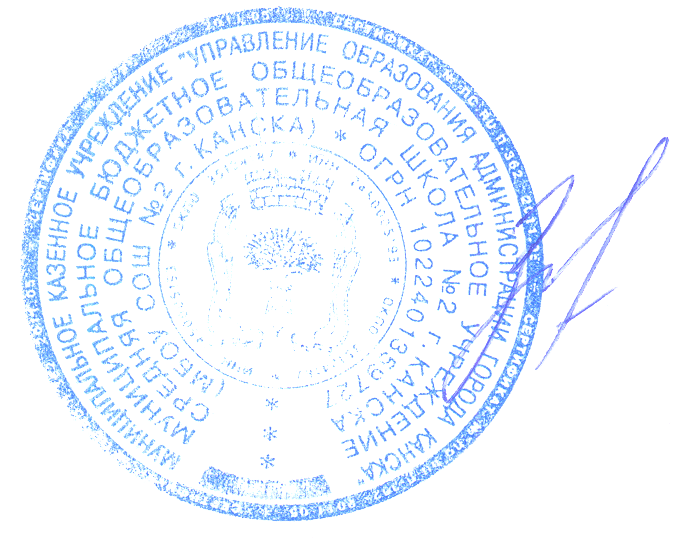 8. Контроль за выполнением данного приказа оставляю за собой. Директор МБОУ СОШ №2                                     ___________/И.Е.Злобина/Приложение № 1Состав организационного комитетаПриложение № 2Датыпроведения школьного этапа всероссийской олимпиадыКоличество участников в процентном соотношении —   85 - 90% *возможны корректировки кабинетовПредметыПредседатель жюриСостав жюриРусский язык, литература, право, история, обществознание, экономикаЗаритова А.В.Кульченкова А.И., Назарчук О.В.,     Подшивалова С.А., Петров М.С., Спиридонова Н.А.Русский язык.  МатематикаЩербакова С.А.Степанова И.Н., Казак Н.В., Ляпина П.С.Иностранные языкиКлячина Н.А.Клячина Н.А., Терещенко Е.В., Пьянкова Л.В.Математика и информатика Валейко Е.В.Баратевич Т.С., Симакина Н.В.,     Федченко А.В., Валейко Е.В., Шапурина Н.С., Головина Г.И.Астрономия, физика, химия, география, биология, экологияБазылева Т.П.Витвицкая Л.В., Кострова О.Т.,   Масанская Е.В., Казачишина И.Г., Шудрова Д.В.Физическая культура, технология, ОБЖ, МХККаберкова Л.А.Харитонов А.В., Казаков М.О., Сергеева Г.В., Нагаева Н.Г.,   Кирдяшев С.В., Рогожникова Н.В., Федоркова Т.Ю., Никитина В.А., Кирдяшева Е.В., Бикеева М.А.№ п/пНаименование предметаДатапроведения олимпиадыМестопроведения олимпиады(кабинеты*)Времяпроведения олимпиадыФ.И.О.лица, ответственного 
за проведение олимпиады,номер телефона1.экономика26.09.201926, 2812.45чЗаритова Анжелика Валерьевнател.:8 (39161)355992.география27.09.201932,33,3612.45чБазылева Татьяна Павловнател.:8 (39161)35599 3.немецкий язык28.09.2019каб.2212.45чКлячина Нина Алексеевнател.:8 (39161)355994.литература30.09.201921, 23,2612.45чЗаритова Анжелика Валерьевнател.:8 (39161)355995.математика01.10.201913, 25, 35,12.45чВалейко Елена Валентиновнател.:8 (39161)355996.информатика (пробный тур интернет-олимпиады)02.10.201937, 3812.45чВалейко Елена Валентиновнател.:8 (39161)355997.физика03.10.201932, 33, 3612.45чБазылева Татьяна Павловнател.:8 (39161)35599 8.обществознание04.10.201923, 26, 2812.45чЗаритова Анжелика Валерьевнател.:8 (39161)355999.химия05.10.201931, 32, 3312.45чБазылева Татьяна Павловнател.:8 (39161)35599 10.русский язык07.10.201921, 23, 26, 2812.45чЗаритова Анжелика Валерьевнател.:8 (39161)3559911.экология08.10.201931, 32, 3312.45чБазылева Татьяна Павловнател.:8 (39161)35599 12.информатика (основной тур)09.10.201937, 3812.45чВалейко Елена Валентиновнател.:8 (39161)3559913.история10.10.201923, 26, 2812.45чЗаритова Анжелика Валерьевнател.:8 (39161)3559914.основы безопасности жизнедеятельности11.10.201911, 1412.45чКаберкова Людмила Анатольевнател.:8 (39161)3559915.астрономия12.10.201932, 3312.45чБазылева Татьяна Павловнател.:8 (39161)35599 16.право14.10.201926, 2812.45чЗаритова Анжелика Валерьевнател.:8 (39161)3559917.искусство (мировая художественная культура)15.10.201911, 1412.45чКаберкова Людмила Анатольевнател.:8 (39161)3559918.физическая культура 16.10.201911, 1412.45чКаберкова Людмила Анатольевнател.:8 (39161)3559919.английский язык17.10.201922, 27, 2912.45чКлячина Нина Алексеевнател.:8 (39161)3559920.биология18.10.201931, 32, 3312.45чБазылева Татьяна Павловнател.:8 (39161)35599 21.технология19.10.201911, 1212.45чКаберкова Людмила Анатольевнател.:8 (39161)35599